BELFAST & DISTRICT TENNIS LEAGUESJUVENILE LEAGUE 2017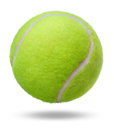 Boys U18	Division 3Holders – Newry/WarrenpointDivisional Secretary: Susan Creber	077 1312 3835susan@bndtennis.net Portadown		        Daniel Bennett	        078 5221 2483Weeks beginning…E-mail Result within 24 hours to 	susan@bndtennis.net Team Secretaries:BallymenaBarry Clarke075 1428 0584Ballynafeigh APhilip O’Neill077 4352 5879BanbridgeCyril McClune028 3888 1709BangorWithdrawn-DownpatrickJayne Bassett078 8754 45963 April1 MayDownpatrick v BanbridgeDownpatrick v BallymenaPortadown - byeBanbridge - byeBallymena v BallynafeighPortadown v Ballynafeigh10 April8 MayPortadown v Downpatrick Ballymena v PortadownBanbridge v BallymenaDownpatrick - byeBallynafeigh - byeBallynafeigh v Banbridge24 AprilFixtures to be completed byPortadown v BanbridgeSunday 28 MayBallymena - byePlay-off on Saturday 3 JuneDownpatrick v Ballynafeigh@ 1.30pm